PŘÍLOHA PŘÍLOHA 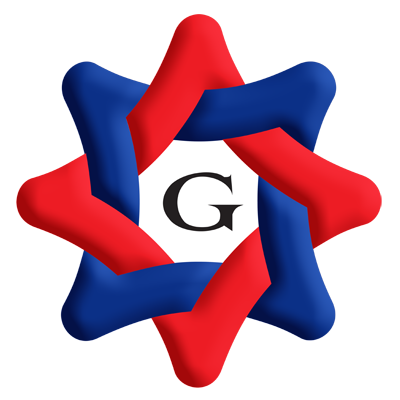 územní samosprávné celky, svazky obcí, regionální radyúzemní samosprávné celky, svazky obcí, regionální rady(v Kč)(v Kč)Období:12 / 2019IČO:00254843A.1.Informace podle § 7 odst. 3 zákona (TEXT)Informace podle § 7 odst. 3 zákona (TEXT)Informace podle § 7 odst. 3 zákona (TEXT)Informace podle § 7 odst. 3 zákona (TEXT)Informace podle § 7 odst. 3 zákona (TEXT)Informace podle § 7 odst. 3 zákona (TEXT)Účetní jednotka pokračuje v následujícím účetním období ve své činnosti, nedošlo ke změnám metody z důvodu ukončení činnosti. Účetní jednotka nemá informace o tom, že by byl porušen princip nepřetržitého trvání.Účetní jednotka pokračuje v následujícím účetním období ve své činnosti, nedošlo ke změnám metody z důvodu ukončení činnosti. Účetní jednotka nemá informace o tom, že by byl porušen princip nepřetržitého trvání.Účetní jednotka pokračuje v následujícím účetním období ve své činnosti, nedošlo ke změnám metody z důvodu ukončení činnosti. Účetní jednotka nemá informace o tom, že by byl porušen princip nepřetržitého trvání.Účetní jednotka pokračuje v následujícím účetním období ve své činnosti, nedošlo ke změnám metody z důvodu ukončení činnosti. Účetní jednotka nemá informace o tom, že by byl porušen princip nepřetržitého trvání.Účetní jednotka pokračuje v následujícím účetním období ve své činnosti, nedošlo ke změnám metody z důvodu ukončení činnosti. Účetní jednotka nemá informace o tom, že by byl porušen princip nepřetržitého trvání.Účetní jednotka pokračuje v následujícím účetním období ve své činnosti, nedošlo ke změnám metody z důvodu ukončení činnosti. Účetní jednotka nemá informace o tom, že by byl porušen princip nepřetržitého trvání.Účetní jednotka pokračuje v následujícím účetním období ve své činnosti, nedošlo ke změnám metody z důvodu ukončení činnosti. Účetní jednotka nemá informace o tom, že by byl porušen princip nepřetržitého trvání.A.2.Informace podle § 7 odst. 4 zákona (TEXT)Informace podle § 7 odst. 4 zákona (TEXT)Informace podle § 7 odst. 4 zákona (TEXT)Informace podle § 7 odst. 4 zákona (TEXT)Informace podle § 7 odst. 4 zákona (TEXT)Informace podle § 7 odst. 4 zákona (TEXT)Došlo ke změnám metod vlivem změny předpisů k účetním metodám; prováděcí vyhlášky k zákonu o účetnictví, především č. 410/2009 Sb. s účinností od 1. 1. 2016.  V roce 2016 se změna metod týkala především průběžným vykazováním na účtech 044 a 045, které byly k 1. 1. 2016 zrušeny. V roce 2019 stav trvá. V roce 2017 začalo Město Ostrov účtovat ve vedlejší hospodářské činnosti, z důvodu zahájení podnikatelské činnosti v oblasti reklam V Ostrovském měsíčníku, vedeném v rámci činnosti Města. V roce 2019, byla  VHČ ukončena z důvodu předání vydávání Ostrovského měsíčníku pod správu PO Domu kultury Ostrov.Došlo ke změnám metod vlivem změny předpisů k účetním metodám; prováděcí vyhlášky k zákonu o účetnictví, především č. 410/2009 Sb. s účinností od 1. 1. 2016.  V roce 2016 se změna metod týkala především průběžným vykazováním na účtech 044 a 045, které byly k 1. 1. 2016 zrušeny. V roce 2019 stav trvá. V roce 2017 začalo Město Ostrov účtovat ve vedlejší hospodářské činnosti, z důvodu zahájení podnikatelské činnosti v oblasti reklam V Ostrovském měsíčníku, vedeném v rámci činnosti Města. V roce 2019, byla  VHČ ukončena z důvodu předání vydávání Ostrovského měsíčníku pod správu PO Domu kultury Ostrov.Došlo ke změnám metod vlivem změny předpisů k účetním metodám; prováděcí vyhlášky k zákonu o účetnictví, především č. 410/2009 Sb. s účinností od 1. 1. 2016.  V roce 2016 se změna metod týkala především průběžným vykazováním na účtech 044 a 045, které byly k 1. 1. 2016 zrušeny. V roce 2019 stav trvá. V roce 2017 začalo Město Ostrov účtovat ve vedlejší hospodářské činnosti, z důvodu zahájení podnikatelské činnosti v oblasti reklam V Ostrovském měsíčníku, vedeném v rámci činnosti Města. V roce 2019, byla  VHČ ukončena z důvodu předání vydávání Ostrovského měsíčníku pod správu PO Domu kultury Ostrov.Došlo ke změnám metod vlivem změny předpisů k účetním metodám; prováděcí vyhlášky k zákonu o účetnictví, především č. 410/2009 Sb. s účinností od 1. 1. 2016.  V roce 2016 se změna metod týkala především průběžným vykazováním na účtech 044 a 045, které byly k 1. 1. 2016 zrušeny. V roce 2019 stav trvá. V roce 2017 začalo Město Ostrov účtovat ve vedlejší hospodářské činnosti, z důvodu zahájení podnikatelské činnosti v oblasti reklam V Ostrovském měsíčníku, vedeném v rámci činnosti Města. V roce 2019, byla  VHČ ukončena z důvodu předání vydávání Ostrovského měsíčníku pod správu PO Domu kultury Ostrov.Došlo ke změnám metod vlivem změny předpisů k účetním metodám; prováděcí vyhlášky k zákonu o účetnictví, především č. 410/2009 Sb. s účinností od 1. 1. 2016.  V roce 2016 se změna metod týkala především průběžným vykazováním na účtech 044 a 045, které byly k 1. 1. 2016 zrušeny. V roce 2019 stav trvá. V roce 2017 začalo Město Ostrov účtovat ve vedlejší hospodářské činnosti, z důvodu zahájení podnikatelské činnosti v oblasti reklam V Ostrovském měsíčníku, vedeném v rámci činnosti Města. V roce 2019, byla  VHČ ukončena z důvodu předání vydávání Ostrovského měsíčníku pod správu PO Domu kultury Ostrov.Došlo ke změnám metod vlivem změny předpisů k účetním metodám; prováděcí vyhlášky k zákonu o účetnictví, především č. 410/2009 Sb. s účinností od 1. 1. 2016.  V roce 2016 se změna metod týkala především průběžným vykazováním na účtech 044 a 045, které byly k 1. 1. 2016 zrušeny. V roce 2019 stav trvá. V roce 2017 začalo Město Ostrov účtovat ve vedlejší hospodářské činnosti, z důvodu zahájení podnikatelské činnosti v oblasti reklam V Ostrovském měsíčníku, vedeném v rámci činnosti Města. V roce 2019, byla  VHČ ukončena z důvodu předání vydávání Ostrovského měsíčníku pod správu PO Domu kultury Ostrov.Došlo ke změnám metod vlivem změny předpisů k účetním metodám; prováděcí vyhlášky k zákonu o účetnictví, především č. 410/2009 Sb. s účinností od 1. 1. 2016.  V roce 2016 se změna metod týkala především průběžným vykazováním na účtech 044 a 045, které byly k 1. 1. 2016 zrušeny. V roce 2019 stav trvá. V roce 2017 začalo Město Ostrov účtovat ve vedlejší hospodářské činnosti, z důvodu zahájení podnikatelské činnosti v oblasti reklam V Ostrovském měsíčníku, vedeném v rámci činnosti Města. V roce 2019, byla  VHČ ukončena z důvodu předání vydávání Ostrovského měsíčníku pod správu PO Domu kultury Ostrov.A.3.Informace podle § 7 odst. 5 zákona (TEXT)Informace podle § 7 odst. 5 zákona (TEXT)Informace podle § 7 odst. 5 zákona (TEXT)Informace podle § 7 odst. 5 zákona (TEXT)Informace podle § 7 odst. 5 zákona (TEXT)Informace podle § 7 odst. 5 zákona (TEXT)Informace o účetních metodách a obecných účetních zásadách Oceňování a vykazování drobný dlouhodobý majetek hmotný - v pořizovací ceně od 500 do 40 tis. Kč. Drobný dlouhodobý majetek nehmotný- v pořizovací ceně od 500 do 60 tis. Kč. V pořizovací ceně dlouhodobého majetku vede účetní jednotka i náklady na žádosti a administrace dotací.  Peněžní fondy jsou účtovány rozvahově přes účet 401 a 419. Město má účasti v osobách s rozhodujícím vlivem a podstatným vlivem. Majetkové podíly  - jsou vedeny v pořizovací ceně a nebyly k datu účetní závěrky přeceněny na reálnou hodnotu  / ekvivalentu/ -  finanční investice nebyly určené k obchodování a v žádném případě nedošlo ke snížení hodnoty podílu, proúčtováním by došlo k navýšení hodnoty aktiv.  Obec provádí odpisování na základě odpisového plánu prostřednictvím rovnoměrných měsíčních odpisů. Ocenění reálnou hodnotou majetku určeného k prodeji, je jen v případě dosažení hranice významnosti, kterou účetní jednotka stanovila na 10 0000 000,00Kč, v roce 2019 nebyl na reálnou hodnotu přeúčtován žádný majetek. Jednotlivé účetní případy účetní jednotka v průběhu roku časově nerozlišuje. Částka jednotlivých účetních případů k časovému rozlišení pro roční období je stanovena na úrovni 100 tis. Kč s výjimkami, které se rozlišují vždy (energie) a to ve výši záloh a dále účetní jednotka časově nerozlišuje pravidelně se opakující platby s nevýznamnými ročními rozdíly. U nově pořízených položek majetku je doba životnosti nastavena dle odpisového plánu města Ostrov. Platby v cizí měně byly přepočteny na denní aktuální kurz české měny u ČNB dle vydané směrnice. Při účtování o zásobách účetní jednotka používá metodu B. Při inventarizaci majetku a závazků vč. věcných břemen nebyl zjištěn případ významného snížení hodnoty proti účetnímu stavu – vyhodnocení § 65/2 vyhl. č. 410/2009 Sb., ve znění pozdějších předpisů bylo negativníInformace o účetních metodách a obecných účetních zásadách Oceňování a vykazování drobný dlouhodobý majetek hmotný - v pořizovací ceně od 500 do 40 tis. Kč. Drobný dlouhodobý majetek nehmotný- v pořizovací ceně od 500 do 60 tis. Kč. V pořizovací ceně dlouhodobého majetku vede účetní jednotka i náklady na žádosti a administrace dotací.  Peněžní fondy jsou účtovány rozvahově přes účet 401 a 419. Město má účasti v osobách s rozhodujícím vlivem a podstatným vlivem. Majetkové podíly  - jsou vedeny v pořizovací ceně a nebyly k datu účetní závěrky přeceněny na reálnou hodnotu  / ekvivalentu/ -  finanční investice nebyly určené k obchodování a v žádném případě nedošlo ke snížení hodnoty podílu, proúčtováním by došlo k navýšení hodnoty aktiv.  Obec provádí odpisování na základě odpisového plánu prostřednictvím rovnoměrných měsíčních odpisů. Ocenění reálnou hodnotou majetku určeného k prodeji, je jen v případě dosažení hranice významnosti, kterou účetní jednotka stanovila na 10 0000 000,00Kč, v roce 2019 nebyl na reálnou hodnotu přeúčtován žádný majetek. Jednotlivé účetní případy účetní jednotka v průběhu roku časově nerozlišuje. Částka jednotlivých účetních případů k časovému rozlišení pro roční období je stanovena na úrovni 100 tis. Kč s výjimkami, které se rozlišují vždy (energie) a to ve výši záloh a dále účetní jednotka časově nerozlišuje pravidelně se opakující platby s nevýznamnými ročními rozdíly. U nově pořízených položek majetku je doba životnosti nastavena dle odpisového plánu města Ostrov. Platby v cizí měně byly přepočteny na denní aktuální kurz české měny u ČNB dle vydané směrnice. Při účtování o zásobách účetní jednotka používá metodu B. Při inventarizaci majetku a závazků vč. věcných břemen nebyl zjištěn případ významného snížení hodnoty proti účetnímu stavu – vyhodnocení § 65/2 vyhl. č. 410/2009 Sb., ve znění pozdějších předpisů bylo negativníInformace o účetních metodách a obecných účetních zásadách Oceňování a vykazování drobný dlouhodobý majetek hmotný - v pořizovací ceně od 500 do 40 tis. Kč. Drobný dlouhodobý majetek nehmotný- v pořizovací ceně od 500 do 60 tis. Kč. V pořizovací ceně dlouhodobého majetku vede účetní jednotka i náklady na žádosti a administrace dotací.  Peněžní fondy jsou účtovány rozvahově přes účet 401 a 419. Město má účasti v osobách s rozhodujícím vlivem a podstatným vlivem. Majetkové podíly  - jsou vedeny v pořizovací ceně a nebyly k datu účetní závěrky přeceněny na reálnou hodnotu  / ekvivalentu/ -  finanční investice nebyly určené k obchodování a v žádném případě nedošlo ke snížení hodnoty podílu, proúčtováním by došlo k navýšení hodnoty aktiv.  Obec provádí odpisování na základě odpisového plánu prostřednictvím rovnoměrných měsíčních odpisů. Ocenění reálnou hodnotou majetku určeného k prodeji, je jen v případě dosažení hranice významnosti, kterou účetní jednotka stanovila na 10 0000 000,00Kč, v roce 2019 nebyl na reálnou hodnotu přeúčtován žádný majetek. Jednotlivé účetní případy účetní jednotka v průběhu roku časově nerozlišuje. Částka jednotlivých účetních případů k časovému rozlišení pro roční období je stanovena na úrovni 100 tis. Kč s výjimkami, které se rozlišují vždy (energie) a to ve výši záloh a dále účetní jednotka časově nerozlišuje pravidelně se opakující platby s nevýznamnými ročními rozdíly. U nově pořízených položek majetku je doba životnosti nastavena dle odpisového plánu města Ostrov. Platby v cizí měně byly přepočteny na denní aktuální kurz české měny u ČNB dle vydané směrnice. Při účtování o zásobách účetní jednotka používá metodu B. Při inventarizaci majetku a závazků vč. věcných břemen nebyl zjištěn případ významného snížení hodnoty proti účetnímu stavu – vyhodnocení § 65/2 vyhl. č. 410/2009 Sb., ve znění pozdějších předpisů bylo negativníInformace o účetních metodách a obecných účetních zásadách Oceňování a vykazování drobný dlouhodobý majetek hmotný - v pořizovací ceně od 500 do 40 tis. Kč. Drobný dlouhodobý majetek nehmotný- v pořizovací ceně od 500 do 60 tis. Kč. V pořizovací ceně dlouhodobého majetku vede účetní jednotka i náklady na žádosti a administrace dotací.  Peněžní fondy jsou účtovány rozvahově přes účet 401 a 419. Město má účasti v osobách s rozhodujícím vlivem a podstatným vlivem. Majetkové podíly  - jsou vedeny v pořizovací ceně a nebyly k datu účetní závěrky přeceněny na reálnou hodnotu  / ekvivalentu/ -  finanční investice nebyly určené k obchodování a v žádném případě nedošlo ke snížení hodnoty podílu, proúčtováním by došlo k navýšení hodnoty aktiv.  Obec provádí odpisování na základě odpisového plánu prostřednictvím rovnoměrných měsíčních odpisů. Ocenění reálnou hodnotou majetku určeného k prodeji, je jen v případě dosažení hranice významnosti, kterou účetní jednotka stanovila na 10 0000 000,00Kč, v roce 2019 nebyl na reálnou hodnotu přeúčtován žádný majetek. Jednotlivé účetní případy účetní jednotka v průběhu roku časově nerozlišuje. Částka jednotlivých účetních případů k časovému rozlišení pro roční období je stanovena na úrovni 100 tis. Kč s výjimkami, které se rozlišují vždy (energie) a to ve výši záloh a dále účetní jednotka časově nerozlišuje pravidelně se opakující platby s nevýznamnými ročními rozdíly. U nově pořízených položek majetku je doba životnosti nastavena dle odpisového plánu města Ostrov. Platby v cizí měně byly přepočteny na denní aktuální kurz české měny u ČNB dle vydané směrnice. Při účtování o zásobách účetní jednotka používá metodu B. Při inventarizaci majetku a závazků vč. věcných břemen nebyl zjištěn případ významného snížení hodnoty proti účetnímu stavu – vyhodnocení § 65/2 vyhl. č. 410/2009 Sb., ve znění pozdějších předpisů bylo negativníInformace o účetních metodách a obecných účetních zásadách Oceňování a vykazování drobný dlouhodobý majetek hmotný - v pořizovací ceně od 500 do 40 tis. Kč. Drobný dlouhodobý majetek nehmotný- v pořizovací ceně od 500 do 60 tis. Kč. V pořizovací ceně dlouhodobého majetku vede účetní jednotka i náklady na žádosti a administrace dotací.  Peněžní fondy jsou účtovány rozvahově přes účet 401 a 419. Město má účasti v osobách s rozhodujícím vlivem a podstatným vlivem. Majetkové podíly  - jsou vedeny v pořizovací ceně a nebyly k datu účetní závěrky přeceněny na reálnou hodnotu  / ekvivalentu/ -  finanční investice nebyly určené k obchodování a v žádném případě nedošlo ke snížení hodnoty podílu, proúčtováním by došlo k navýšení hodnoty aktiv.  Obec provádí odpisování na základě odpisového plánu prostřednictvím rovnoměrných měsíčních odpisů. Ocenění reálnou hodnotou majetku určeného k prodeji, je jen v případě dosažení hranice významnosti, kterou účetní jednotka stanovila na 10 0000 000,00Kč, v roce 2019 nebyl na reálnou hodnotu přeúčtován žádný majetek. Jednotlivé účetní případy účetní jednotka v průběhu roku časově nerozlišuje. Částka jednotlivých účetních případů k časovému rozlišení pro roční období je stanovena na úrovni 100 tis. Kč s výjimkami, které se rozlišují vždy (energie) a to ve výši záloh a dále účetní jednotka časově nerozlišuje pravidelně se opakující platby s nevýznamnými ročními rozdíly. U nově pořízených položek majetku je doba životnosti nastavena dle odpisového plánu města Ostrov. Platby v cizí měně byly přepočteny na denní aktuální kurz české měny u ČNB dle vydané směrnice. Při účtování o zásobách účetní jednotka používá metodu B. Při inventarizaci majetku a závazků vč. věcných břemen nebyl zjištěn případ významného snížení hodnoty proti účetnímu stavu – vyhodnocení § 65/2 vyhl. č. 410/2009 Sb., ve znění pozdějších předpisů bylo negativníInformace o účetních metodách a obecných účetních zásadách Oceňování a vykazování drobný dlouhodobý majetek hmotný - v pořizovací ceně od 500 do 40 tis. Kč. Drobný dlouhodobý majetek nehmotný- v pořizovací ceně od 500 do 60 tis. Kč. V pořizovací ceně dlouhodobého majetku vede účetní jednotka i náklady na žádosti a administrace dotací.  Peněžní fondy jsou účtovány rozvahově přes účet 401 a 419. Město má účasti v osobách s rozhodujícím vlivem a podstatným vlivem. Majetkové podíly  - jsou vedeny v pořizovací ceně a nebyly k datu účetní závěrky přeceněny na reálnou hodnotu  / ekvivalentu/ -  finanční investice nebyly určené k obchodování a v žádném případě nedošlo ke snížení hodnoty podílu, proúčtováním by došlo k navýšení hodnoty aktiv.  Obec provádí odpisování na základě odpisového plánu prostřednictvím rovnoměrných měsíčních odpisů. Ocenění reálnou hodnotou majetku určeného k prodeji, je jen v případě dosažení hranice významnosti, kterou účetní jednotka stanovila na 10 0000 000,00Kč, v roce 2019 nebyl na reálnou hodnotu přeúčtován žádný majetek. Jednotlivé účetní případy účetní jednotka v průběhu roku časově nerozlišuje. Částka jednotlivých účetních případů k časovému rozlišení pro roční období je stanovena na úrovni 100 tis. Kč s výjimkami, které se rozlišují vždy (energie) a to ve výši záloh a dále účetní jednotka časově nerozlišuje pravidelně se opakující platby s nevýznamnými ročními rozdíly. U nově pořízených položek majetku je doba životnosti nastavena dle odpisového plánu města Ostrov. Platby v cizí měně byly přepočteny na denní aktuální kurz české měny u ČNB dle vydané směrnice. Při účtování o zásobách účetní jednotka používá metodu B. Při inventarizaci majetku a závazků vč. věcných břemen nebyl zjištěn případ významného snížení hodnoty proti účetnímu stavu – vyhodnocení § 65/2 vyhl. č. 410/2009 Sb., ve znění pozdějších předpisů bylo negativníInformace o účetních metodách a obecných účetních zásadách Oceňování a vykazování drobný dlouhodobý majetek hmotný - v pořizovací ceně od 500 do 40 tis. Kč. Drobný dlouhodobý majetek nehmotný- v pořizovací ceně od 500 do 60 tis. Kč. V pořizovací ceně dlouhodobého majetku vede účetní jednotka i náklady na žádosti a administrace dotací.  Peněžní fondy jsou účtovány rozvahově přes účet 401 a 419. Město má účasti v osobách s rozhodujícím vlivem a podstatným vlivem. Majetkové podíly  - jsou vedeny v pořizovací ceně a nebyly k datu účetní závěrky přeceněny na reálnou hodnotu  / ekvivalentu/ -  finanční investice nebyly určené k obchodování a v žádném případě nedošlo ke snížení hodnoty podílu, proúčtováním by došlo k navýšení hodnoty aktiv.  Obec provádí odpisování na základě odpisového plánu prostřednictvím rovnoměrných měsíčních odpisů. Ocenění reálnou hodnotou majetku určeného k prodeji, je jen v případě dosažení hranice významnosti, kterou účetní jednotka stanovila na 10 0000 000,00Kč, v roce 2019 nebyl na reálnou hodnotu přeúčtován žádný majetek. Jednotlivé účetní případy účetní jednotka v průběhu roku časově nerozlišuje. Částka jednotlivých účetních případů k časovému rozlišení pro roční období je stanovena na úrovni 100 tis. Kč s výjimkami, které se rozlišují vždy (energie) a to ve výši záloh a dále účetní jednotka časově nerozlišuje pravidelně se opakující platby s nevýznamnými ročními rozdíly. U nově pořízených položek majetku je doba životnosti nastavena dle odpisového plánu města Ostrov. Platby v cizí měně byly přepočteny na denní aktuální kurz české měny u ČNB dle vydané směrnice. Při účtování o zásobách účetní jednotka používá metodu B. Při inventarizaci majetku a závazků vč. věcných břemen nebyl zjištěn případ významného snížení hodnoty proti účetnímu stavu – vyhodnocení § 65/2 vyhl. č. 410/2009 Sb., ve znění pozdějších předpisů bylo negativníA.4.Informace podle § 7 odst. 5 zákona o stavu účtů v knize podrozvahových účtůInformace podle § 7 odst. 5 zákona o stavu účtů v knize podrozvahových účtůInformace podle § 7 odst. 5 zákona o stavu účtů v knize podrozvahových účtůInformace podle § 7 odst. 5 zákona o stavu účtů v knize podrozvahových účtůInformace podle § 7 odst. 5 zákona o stavu účtů v knize podrozvahových účtůInformace podle § 7 odst. 5 zákona o stavu účtů v knize podrozvahových účtůČísloČísloPodrozvahovýPodrozvahovýÚČETNÍ OBDOBÍÚČETNÍ OBDOBÍpoložkypoložkyNázev položkyNázev položkyúčetBĚŽNÉMINULÉP.I.Majetek a závazky účetní jednotky511 240 480,19 505 495 538,41 P.I.1.Jiný drobný dlouhodobý nehmotný majetek901P.I.2.Jiný drobný dlouhodobý hmotný majetek902302 631,59 296 998,59 P.I.3.Vyřazené pohledávky90580 545 586,70 80 839 101,37 P.I.4.Vyřazené závazky906P.I.5.Ostatní majetek909430 392 261,90 424 359 438,45 P.II.Krátkodobé podmíněné pohledávky z transferů a krátkodobé podmíněné závazky z transferůP.II.1.Krátkodobé podmíněné pohledávky z předfinancování transferů911P.II.2.Krátkodobé podmíněné závazky z předfinancování transferů912P.II.3.Krátkodobé podmíněné pohledávky ze zahraničních transferů913P.II.4.Krátkodobé podmíněné závazky ze zahraničních transferů914P.II.5.Ostatní krátkodobé podmíněné pohledávky z transferů915P.II.6.Ostatní krátkodobé podmíněné závazky z transferů916P.III.Podmíněné pohledávky z důvodu užívání majetku jinou osobouP.III.1.Krátkodobé podmíněné pohledávky z důvodu úplatného užívání majetku jinou osobou921P.III.2.Dlouhodobé podmíněné pohledávky z důvodu úplatného užívání majetku jinou osobou922P.III.3.Krátkodobé podmíněné pohledávky z důvodu užívání majetku jinou osobou na základě smlouvy o výpůjčce923P.III.4.Dlouhodobé podmíněné pohledávky z důvodu užívání majetku jinou osobou na základě smlouvy o výpůjčce924P.III.5.Krátkodobé podmíněné pohledávky z důvodu užívání majetku jinou osobou z jiných důvodů925P.III.6.Dlouhodobé podmíněné pohledávky z důvodu užívání majetku jinou osobou z jiných důvodů926P.IV.Další podmíněné pohledávky3 761 107,79 97 556 778,69 P.IV.1.Krátkodobé podmíněné pohledávky ze smluv o prodeji dlouhodobého majetku931P.IV.2.Dlouhodobé podmíněné pohledávky ze smluv o prodeji dlouhodobého majetku932P.IV.3.Krátkodobé podmíněné pohledávky z jiných smluv933P.IV.4.Dlouhodobé podmíněné pohledávky z jiných smluv934127 394,79 119 933,79 P.IV.5.Krátkodobé podmíněné pohledávky ze sdílených daní939P.IV.6.Dlouhodobé podmíněné pohledávky ze sdílených daní941P.IV.7.Krátkodobé podmíněné pohledávky ze vztahu k jiným zdrojům942P.IV.8.Dlouhodobé podmíněné pohledávky ze vztahu k jiným zdrojům943P.IV.9.Krátkodobé podmíněné úhrady pohledávek z přijatých zajištění944P.IV.10.Dlouhodobé podmíněné úhrady pohledávek z přijatých zajištění9453 633 713,00 97 436 844,90 P.IV.11.Krátkodobé podmíněné pohledávky ze soudních sporů, správních řízení a jiných řízení947P.IV.12.Dlouhodobé podmíněné pohledávky ze soudních sporů, správních řízení a jiných řízení948P.V.Dlouhodobé podmíněné pohledávky z transferů a dlouhodobé podmíněné závazky z transferů739 491,50 3 076 848,50 P.V.1.Dlouhodobé podmíněné pohledávky z předfinancování transferů951P.V.2.Dlouhodobé podmíněné závazky z předfinancování transferů952P.V.3.Dlouhodobé podmíněné pohledávky ze zahraničních transferů953P.V.4.Dlouhodobé podmíněné závazky ze zahraničních transferů954P.V.5.Ostatní dlouhodobé podmíněné pohledávky z transferů955739 491,50 3 076 848,50 P.V.6.Ostatní dlouhodobé podmíněné závazky z transferů956P.VI.Podmíněné závazky z důvodu užívání cizího majetkuP.VI.1.Krátkodobé podmíněné závazky z operativního leasingu961P.VI.2.Dlouhodobé podmíněné závazky z operativního leasingu962P.VI.3.Krátkodobé podmíněné závazky z finančního leasingu963P.VI.4.Dlouhodobé podmíněné závazky z finančního leasingu964P.VI.5.Krátkodobé podmíněné závazky z důvodu užívání cizího majetku na základě smlouvy o výpůjčce965P.VI.6.Dlouhodobé podmíněné závazky z důvodu užívání cizího majetku na základě smlouvy o výpůjčce966P.VI.7.Krátkodobé podmíněné závazky z důvodu užívání cizího majetku nebo jeho převzetí z jiných důvodů967P.VI.8.Dlouhodobé podmíněné závazky z důvodu užívání cizího majetku nebo jeho převzetí z jiných důvodů968P.VII.Další podmíněné závazky166 100 000,00 65 000 000,00 P.VII.1.Krátkodobé podmíněné závazky ze smluv o pořízení dlouhodobého majetku971P.VII.2.Dlouhodobé podmíněné závazky ze smluv o pořízení dlouhodobého majetku972P.VII.3.Krátkodobé podmíněné závazky z jiných smluv973P.VII.4.Dlouhodobé podmíněné závazky z jiných smluv974P.VII.5.Krátkodobé podmíněné závazky z přijatého kolaterálu975P.VII.6.Dlouhodobé podmíněné závazky z přijatého kolaterálu976P.VII.7.Krátkodobé podmíněné závazky vyplývající z právních předpisů a další činnosti moci zákonodárné, výkonné nebo soudní978P.VII.8.Dlouhodobé podmíněné závazky vyplývající z právních předpisů a další činnosti moci zákonodárné, výkonné nebo soudní979P.VII.9.Krátkodobé podmíněné závazky z poskytnutých garancí jednorázových981P.VII.10.Dlouhodobé podmíněné závazky z poskytnutých garancí jednorázových982166 100 000,00 65 000 000,00 P.VII.11.Krátkodobé podmíněné závazky z poskytnutých garancí ostatních983P.VII.12.Dlouhodobé podmíněné závazky z poskytnutých garancí ostatních984P.VII.13.Krátkodobé podmíněné závazky ze soudních sporů, správních řízení a jiných řízení985P.VII.14.Dlouhodobé podmíněné závazky ze soudních sporů, správních řízení a jiných řízení986P.VIII.Ostatní podmíněná aktiva a ostatní podmíněná pasiva a vyrovnávací účtyP.VIII.1.Ostatní krátkodobá podmíněná aktiva991P.VIII.2.Ostatní dlouhodobá podmíněná aktiva992P.VIII.3.Ostatní krátkodobá podmíněná pasiva993P.VIII.4.Ostatní dlouhodobá podmíněná pasiva994P.VIII.5.Vyrovnávací účet k podrozvahovým účtům999349 641 079,48 541 129 165,60 A.6.Informace podle § 19 odst. 6 písm. a) zákona (TEXT)K rozvahovému dni nejsou známy žádné skutečnosti, které by nebyly zachyceny v závěrce a přitom mají vliv na finanční situaci účetní jednotky. Závazek k FÚ na zálohové a srážkové dani celkem 563 580,00, závazek na DPH 2 018 955,53 sociální pojištění 1 411 081,00 zdravotní pojištění 629 413,00 Kč. V závěru roku bylo zjištěno, že nebyla uhrazena částka 1 039 998,00 Kč za rok 2018, která vyplynula ze smluvního vztahu mazi Městem Ostrov a Dopravním podnikem Karlovy Vary. Tento závazek byl proúčtován přes účet 408 - chyby z min. let a částečně uhrazen v prosinci roku 2019 - 600 000,00 Kč a zbývající část v lednu 2020 částka 439 998,00 Kč a to z důvodu nedostatku rozpočtových prostředků v roce 2019 - konec roku k možnému provedení RO.K rozvahovému dni nejsou známy žádné skutečnosti, které by nebyly zachyceny v závěrce a přitom mají vliv na finanční situaci účetní jednotky. Závazek k FÚ na zálohové a srážkové dani celkem 563 580,00, závazek na DPH 2 018 955,53 sociální pojištění 1 411 081,00 zdravotní pojištění 629 413,00 Kč. V závěru roku bylo zjištěno, že nebyla uhrazena částka 1 039 998,00 Kč za rok 2018, která vyplynula ze smluvního vztahu mazi Městem Ostrov a Dopravním podnikem Karlovy Vary. Tento závazek byl proúčtován přes účet 408 - chyby z min. let a částečně uhrazen v prosinci roku 2019 - 600 000,00 Kč a zbývající část v lednu 2020 částka 439 998,00 Kč a to z důvodu nedostatku rozpočtových prostředků v roce 2019 - konec roku k možnému provedení RO.B.1.Informace podle § 66 odst. 6 (TEXT)K 31. 12. 2019 účetní jednotka nepodala žádný návrh na vklad na kupní smlouvu na Katastrální úřad. Veškeré návrhy proběhly a byly ukončeny v roce 2019.B.3.Informace podle § 68 odst. 3 (ČÍSLO A TEXT)Informace podle § 68 odst. 3 (ČÍSLO A TEXT)Informace podle § 68 odst. 3 (ČÍSLO A TEXT)Informace podle § 68 odst. 3 (ČÍSLO A TEXT)Informace podle § 68 odst. 3 (ČÍSLO A TEXT)0.000.000.00Hladinu významnosti pro vzájemné zúčtování pohledávky a dluhů si UJ stanovila ve výši 1 mil. Kč.  V roce 2019 proběhla kompenzační operace nad tento stanovený limit mezi Městem  a firmou  - I.C.C. LIFT s.r.o. na dílo s názvem oprava 3 výtahů. Toto dílo nebylo dokončeno ve stanovený termín uvedený ve smlouvě a na základě nedodržení termínu vznikla smluvní pokuta, která se kompenzovala v rámci doplatku o dílo ve výši 1 137 114,00 Kč.Hladinu významnosti pro vzájemné zúčtování pohledávky a dluhů si UJ stanovila ve výši 1 mil. Kč.  V roce 2019 proběhla kompenzační operace nad tento stanovený limit mezi Městem  a firmou  - I.C.C. LIFT s.r.o. na dílo s názvem oprava 3 výtahů. Toto dílo nebylo dokončeno ve stanovený termín uvedený ve smlouvě a na základě nedodržení termínu vznikla smluvní pokuta, která se kompenzovala v rámci doplatku o dílo ve výši 1 137 114,00 Kč.Hladinu významnosti pro vzájemné zúčtování pohledávky a dluhů si UJ stanovila ve výši 1 mil. Kč.  V roce 2019 proběhla kompenzační operace nad tento stanovený limit mezi Městem  a firmou  - I.C.C. LIFT s.r.o. na dílo s názvem oprava 3 výtahů. Toto dílo nebylo dokončeno ve stanovený termín uvedený ve smlouvě a na základě nedodržení termínu vznikla smluvní pokuta, která se kompenzovala v rámci doplatku o dílo ve výši 1 137 114,00 Kč.C.Doplňující informace k položkám rozvahy "C.I.1. Jmění účetní jednotky" a "C.I.3. Transfery na pořízení dlouhodobého majetku"Doplňující informace k položkám rozvahy "C.I.1. Jmění účetní jednotky" a "C.I.3. Transfery na pořízení dlouhodobého majetku"Doplňující informace k položkám rozvahy "C.I.1. Jmění účetní jednotky" a "C.I.3. Transfery na pořízení dlouhodobého majetku"Doplňující informace k položkám rozvahy "C.I.1. Jmění účetní jednotky" a "C.I.3. Transfery na pořízení dlouhodobého majetku"Doplňující informace k položkám rozvahy "C.I.1. Jmění účetní jednotky" a "C.I.3. Transfery na pořízení dlouhodobého majetku"ČísloČísloÚČETNÍ OBDOBÍÚČETNÍ OBDOBÍpoložkypoložkyNázev položkyNázev položkyBĚŽNÉMINULÉC.1.Zvýšení stavu transferů na pořízení dlouhodobého majetku za běžné účetní období8 160 961,39-6 725 194,56-C.2.Snížení stavu transferů na pořízení dlouhodobého majetku ve věcné a časové souvislostiD.1.Počet jednotlivých věcí a souborů majetku nebo seznam tohoto majetku (ČÍSLO A TEXT)0.00272 ks historického porcelánu.D.2.Celková výměra lesních pozemků s lesním porostem (ČÍSLO)Celková výměra lesních pozemků s lesním porostem (ČÍSLO)Celková výměra lesních pozemků s lesním porostem (ČÍSLO)2375200.002375200.002375200.002375200.00D.3.Výše ocenění celkové výměry lesních pozemků s lesním porostem ve výši 57 Kč/m2 (ČÍSLO)Výše ocenění celkové výměry lesních pozemků s lesním porostem ve výši 57 Kč/m2 (ČÍSLO)Výše ocenění celkové výměry lesních pozemků s lesním porostem ve výši 57 Kč/m2 (ČÍSLO)135386400.00135386400.00135386400.00135386400.00D.4.Výměra lesních pozemků s lesním porostem oceněným jiným způsobem  (ČÍSLO )Výměra lesních pozemků s lesním porostem oceněným jiným způsobem  (ČÍSLO )Výměra lesních pozemků s lesním porostem oceněným jiným způsobem  (ČÍSLO )0.000.000.000.00D.5.Výše ocenění lesních pozemků s lesním porostem oceněných jiným způsobem (ČÍSLO)Výše ocenění lesních pozemků s lesním porostem oceněných jiným způsobem (ČÍSLO)Výše ocenění lesních pozemků s lesním porostem oceněných jiným způsobem (ČÍSLO)D.6.Průměrná výše ocenění výměry lesních pozemků s lesním porostem oceněným jiným způsobem (ČÍSLO)Průměrná výše ocenění výměry lesních pozemků s lesním porostem oceněným jiným způsobem (ČÍSLO)Průměrná výše ocenění výměry lesních pozemků s lesním porostem oceněným jiným způsobem (ČÍSLO)D.7.Komentář k ocenění lesních pozemků jiným způsobem (ČÍSLO A TEXT)Komentář k ocenění lesních pozemků jiným způsobem (ČÍSLO A TEXT)Komentář k ocenění lesních pozemků jiným způsobem (ČÍSLO A TEXT)E.1.Doplňující informace k položkám rozvahy (TEXT)Doplňující informace k položkám rozvahy (TEXT)Doplňující informace k položkám rozvahy (TEXT)K položceK položceDoplňující informaceČástka408V závěru roku bylo zjištěno, že nebyla uhrazena částka 1 039 998,00 Kč za rok 2018, která vyplynula ze smluvního vztahu mezi Městem Ostrov a Dopravním podnikem Karlovy Vary. Tento závazek byl proúčtován přes účet 408 - chyby z min. let a částečně uhrazen v prosinci roku 2019 - 600 000,00 Kč a zbývající část v lednu 2020 439 998,00 Kč a to z důvodu nedostatku rozpočtových prostředků v roce 2019 - konec roku k možnému provedení RO.1 039 998,00 021V roce 2019 byla dokončena a předána do správy příspěvkové organizaci ZŠ a MŠ Myslbekova tělocvična.46 841 534,00 021Na MDDM bylo provedení zateplení budovy20 181 000,00 021Revitalizace ulic, parkoviště v městské část Ostrova32 227 000,00 021Rekonstrukce učebny ZŠ Masarykova3 614 000,00 021Ostatní stavby - dětská hřiště, dopravní řešení, komunikace5 479 000,00 346V roce 2019 byla předepsána pohledávka za vybranými ústředními vládními institucemi, která byla i celá přijata.38 653 827,00 324K 31.12.2019 zůstatek na účtu 324 - jsou přijaté krátkodobé zálohy na RK Dospra - na poskytnuté služby v oblasti bytového hospodářství za  nájemní byty města.23 922 731,00 341V roce 2019 byla proúčtovaná daň z příjmů práv. osob za město11 000 000,00 E.2.Doplňující informace k položkám výkazu zisku a ztráty (TEXT)Doplňující informace k položkám výkazu zisku a ztráty (TEXT)Doplňující informace k položkám výkazu zisku a ztráty (TEXT)K položceK položceDoplňující informaceČástka557V roce 2019 byly na účtu 557 odepsané a vyřazené nevymahatelné pohledávky po lhůtě splatnosti451 269,00 551V roce 2019 byly měsíčně prováděny účetní odpisy dlouhodobého majetku46 409 891,00 549Na účtu 549 - ostatní náklady z činnosti jsou účtovány z větší části pojištění majetku - čtvrtletně  a drobnější částky cca 10. tis tvoří ostatní náhrady2 084 849,00 602V roce 2019 bylo na účet 602 proúčtováno  - služby z činnosti odpadového hospodářství, poplatky hřbitov, vstupné koupaliště, vstupné sauna,18 206 469,00 609Na účtu 609 - jiné výnosy z vlastních výkonů, bylo v roce 2019 proúčtováno - příjem za prodej dřeva z městských lesů, příjem za vydání řidičského průkazu1 605 738,00 642Účet 642 - jiné pokuty a penále - na tento účet jsou proúčtovány pokuty na základě rozhodnutí MP, ŽÚ a odboru dopravně správního.4 597 480,00 649Účet 649 - ostatní výnosy z činnosti - na tomto účtu je proúčtováno: náhrady pojistných událostí i za úklid po dopravních nehodách, vymožené exekuce, pozůstalost1 175 010,00 E.3.Doplňující informace k položkám přehledu o peněžních tocích (TEXT)Doplňující informace k položkám přehledu o peněžních tocích (TEXT)Doplňující informace k položkám přehledu o peněžních tocích (TEXT)K položceK položceDoplňující informaceČástkaA.I.6.A.I.6. Ostatní úpravy o nepeněžní operace na tomto řádku není vykazovaná žádná hodnota za rok 2019.A.III.A.III. Zaplacená daň z příjmů včetně doměrků: -na tomto řádku je částka  -14 069 500,00 Kč, která se skládá: z dohadné položky daně z příjmů právnických osob za město za rok 2019 ve výši 11 000 000,00 Kč. V roce 2019 byla doúčtována na základě daňového přiznání za rok 2018 daň z příjmů právnických osob ve výši 3 069 500,00 Kč.14 069 500,00-E.4.Doplňující informace k položkám přehledu o změnách vlastního kapitálu (TEXT)Doplňující informace k položkám přehledu o změnách vlastního kapitálu (TEXT)Doplňující informace k položkám přehledu o změnách vlastního kapitálu (TEXT)K položceK položceDoplňující informaceČástka401V roce 2019, město svěřilo do správy,  své  PO ZŠ Myslbekova mycí stroj -  majetek.94 107,51 403V roce 2019, obdrželo město investiční dotaci na pořízení motorového vozidla pro JSDH a povodňový plán převodem z KUKK850 475,25 403V roce 2019 byly rozpuštěny investiční transfery ve výši9 011 436,64 F.Doplňující informace k fondům účetní jednotkyDoplňující informace k fondům účetní jednotkyOstatní fondy - územní samosprávné celkyOstatní fondy - územní samosprávné celkyPoložkaPoložkaČísloNázevBĚŽNÉ ÚČETNÍ OBDOBÍG.I.Počáteční stav fondu30 979 109,92 G.II.Tvorba fondu15 335 082,92 G.II.1.Přebytky hospodaření z minulých let15 335 082,92 G.II.2.Příjmy běžného roku, které nejsou určeny k využití v běžném roceG.II.3.Převody prostředků z rozpočtu během roku do účelových peněžních fondůG.II.4.Ostatní tvorba fonduG.III.Čerpání fonduG.IV.Konečný stav fondu46 314 192,84 StavbyStavbyStavbyStavbyStavbyÚČETNÍ OBDOBÍÚČETNÍ OBDOBÍÚČETNÍ OBDOBÍÚČETNÍ OBDOBÍČísloBĚŽNÉMINULÉpoložkyNázev položkyBRUTTOKOREKCENETTOG.Stavby2 604 688 450,31 590 117 720,92 2 014 570 729,39 1 947 562 531,44 G.1.Bytové domy a bytové jednotky457 192 926,60 125 482 370,00 331 710 556,60 335 289 723,30 G.2.Budovy pro služby obyvatelstvu970 072 657,67 176 483 144,36 793 589 513,31 749 878 925,41 G.3.Jiné nebytové domy a nebytové jednotky69 685 452,87 9 413 962,00 60 271 490,87 61 381 211,87 G.4.Komunikace a veřejné osvětlení710 725 182,11 174 370 820,89 536 354 361,22 502 957 110,93 G.5.Jiné inženýrské sítě63 791 817,85 16 367 825,00 47 423 992,85 48 729 887,85 G.6.Ostatní stavby333 220 413,21 87 999 598,67 245 220 814,54 249 325 672,08 PozemkyPozemkyPozemkyPozemkyPozemkyÚČETNÍ OBDOBÍÚČETNÍ OBDOBÍÚČETNÍ OBDOBÍÚČETNÍ OBDOBÍČísloBĚŽNÉMINULÉpoložkyNázev položkyBRUTTOKOREKCENETTOH.Pozemky158 599 306,06 158 599 306,06 158 506 200,66 H.1.Stavební pozemkyH.2.Lesní pozemky8 055 745,60 8 055 745,60 8 055 745,60 H.3.Zahrady,pastviny,louky,rybníky87 260 965,11 87 260 965,11 87 254 580,11 H.4.Zastavěná plocha52 945 441,41 52 945 441,41 52 852 975,08 H.5.Ostatní pozemky10 337 153,94 10 337 153,94 10 342 899,87 I.Doplňující informace k položce "A.II.4. Náklady z přecenění reálnou hodnotou" výkazu zisku a ztrátyDoplňující informace k položce "A.II.4. Náklady z přecenění reálnou hodnotou" výkazu zisku a ztrátyDoplňující informace k položce "A.II.4. Náklady z přecenění reálnou hodnotou" výkazu zisku a ztrátyČísloÚČETNÍ OBDOBÍÚČETNÍ OBDOBÍpoložkyNázev položkyBĚŽNÉMINULÉI.Náklady z přecenění reálnou hodnotouI.1.Náklady z přecenění reálnou hodnotou majetku určeného k prodeji podle § 64I.2.Ostatní náklady z přecenění reálnou hodnotouJ.Doplňující informace k položce "B.II.4. Výnosy z přecenění reálnou hodnotou" výkazu zisku a ztrátyDoplňující informace k položce "B.II.4. Výnosy z přecenění reálnou hodnotou" výkazu zisku a ztrátyDoplňující informace k položce "B.II.4. Výnosy z přecenění reálnou hodnotou" výkazu zisku a ztrátyČísloÚČETNÍ OBDOBÍÚČETNÍ OBDOBÍpoložkyNázev položkyBĚŽNÉMINULÉJ.Výnosy z přecenění reálnou hodnotouJ.1.Výnosy z přecenění reálnou hodnotou majetku určeného k prodeji podle § 64J.2.Ostatní výnosy z přecenění reálnou hodnotouÚdaje o poskytnutých garancíchÚdaje k poskytnutým garancím jednorázovýmÚdaje k poskytnutým garancím ostatnímÚdaje o projektech partnerství veřejného a soukromého sektoruOkamžik sestavení (datum, čas): 03.03.2020, Okamžik sestavení (datum, čas): 03.03.2020, Podpis statutárního orgánu: Ing. Jan BurešPodpis odpovědné osoby za účetnictví: Olga Fricová...................................................................................................................